Name: 									Date: 					Global 9/Period: 								Paleolithic Era Intro.“Mankind: The Story of Us”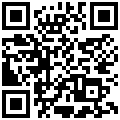 Introduction to the Paleolithic EraDIRECTIONS: Watch the video clip from “Mankind: Story of Us. “ (https://youtu.be/rMOtzeJzPf4)  After viewing the clip, write down at least one question that you have about the Paleolithic Era.  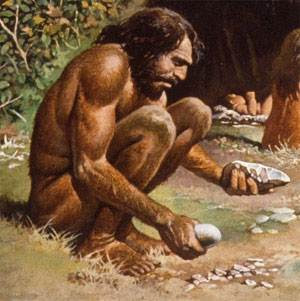 